"Профилактика речевых нарушений  через развитие тонкой моторики рук у детей на дошкольном логопункте через дидактические пособия"Подготовила материал: учитель-логопед Муниципального дошкольного образовательного учреждения "Детский сад № 26 "Подсолнушек» г. Волжск РМЭ  Ханмурзина Гольсина ХафизовнаЦель: Развитие мелкой моторикиЗадачи: 1) Выявить индивидуальные способности детей в развитии мелкой моторики. 2) Развивать тактильную чувствительность рук детей. 3) Сочетать игры и упражнения для тренировки пальцев с речью детей. 4) Сформировать элементарные, специфические, графические навыки. 5) Подготовить руку ребёнка к письму. 6) Развивать речь, закреплять некоторые логические понятия воздействия на мелкие мышцы рук.7) Научить ребёнка ориентироваться по странице в тетради.Работа по развитию мелкой моторики проводится в утреннее и в вечернее время ежедневно на занятиях в течение 3-5 минут.	Сложно представить себе процесс более творческий и сложный, чем рождение речи у малыша. В течение  дошкольного возраста ребенок стремительно наращивает свой словарный запас, овладевает родным словом, что является обязательным фактором для гармоничного развития дошкольника для последующего успешного обучения в школе.Но к сожалению, существует много причин, когда речь ребенка не сформирована должным образом.  Этому  могут способствовать такие причины, как:врожденная патология;стрессы;соматические заболевания;низкий уровень общения;слабо развитая моторика рук -  одна из самых распространенных причин. Развитие мелкой моторики и координация движений пальцев рук является одним из важных аспектов развития дошкольника. научно доказано, что если развитие движений пальцев соответствует возрасту, то и речевое развитие будет в пределах нормы, а если развитие отстает -  соответственно задерживается и развитие речи.В дошкольном возрасте основной вид деятельности -это игра и поэтому я взяла в помощники игры и игровые упражнения для развития мелкой моторики координации движения пальцев рук.Предлагаю несколько вариантов игр и игровых  пособий, изготовленных своими руками и используемые в работе на дошкольном логопедическом  пункте.Волшебные прищепкиЦель: развивать мелкую моторику, пространственное воображениеЗадачи: способствовать развитию интеллекта, мышления, становлению речи;Закреплять пространственные понятия "сверху", "снизу", "справа", "слева", "между ними".Солнышко  Детям предлагается     коробку превратить в солнышко, прикрепив прищепки "справа","слева", "между ними".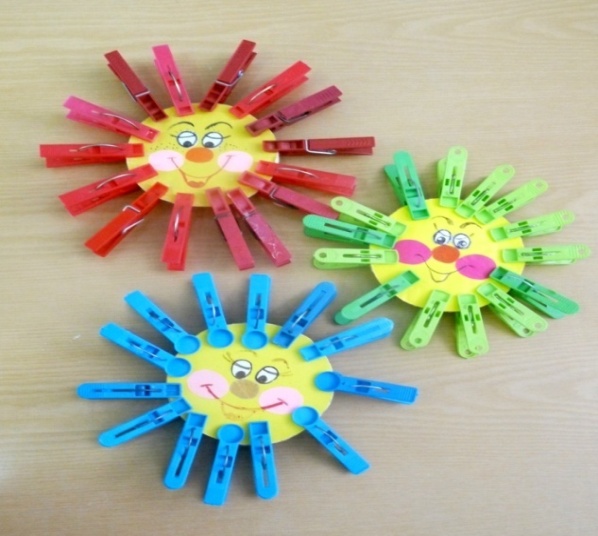 Подарки  для мамы	Дети "выращивают" цветы , изготавливают различные предметы  с помощью прищепок одного цвета   собирают из них букеты и подарки для любимой мамы.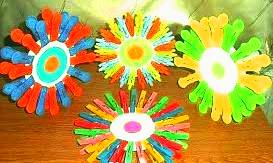 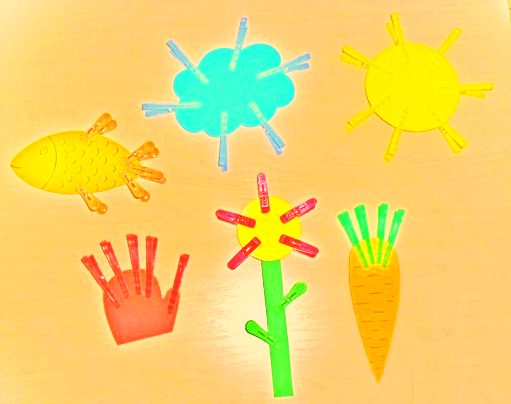 Наш осенний лес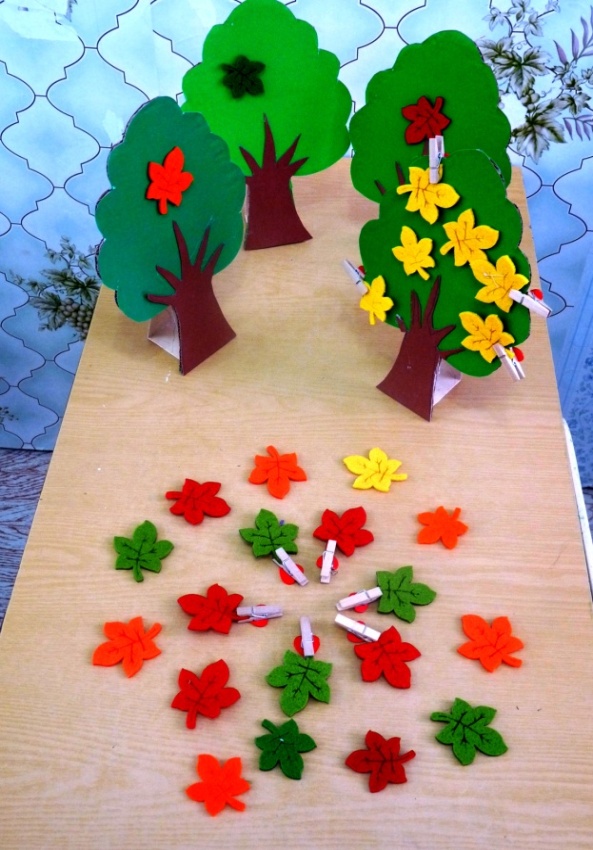 Ребенку предлагается силуэт дерева и коробка с разноцветными листьями иприщепки. Он выбирает листья одного цвета и с помощью прищепок закрепляет их на дереве.Затем  при  зацеплении каждого листика называются характерные признаки осени, зимы, весны, лета.Мамина помощницаРебенку предлагается помочь развесить белье. Среди вещей отобрать такие, в словах которых есть определенные звуки: Ш -  шуба, шапка, щтаны, шорты, шаровары, шаль;С -  свитер, сарафан, носки;П -  платье, платок, пижама, пальто;Р -  рубашка, брюки, перчатки, варежки.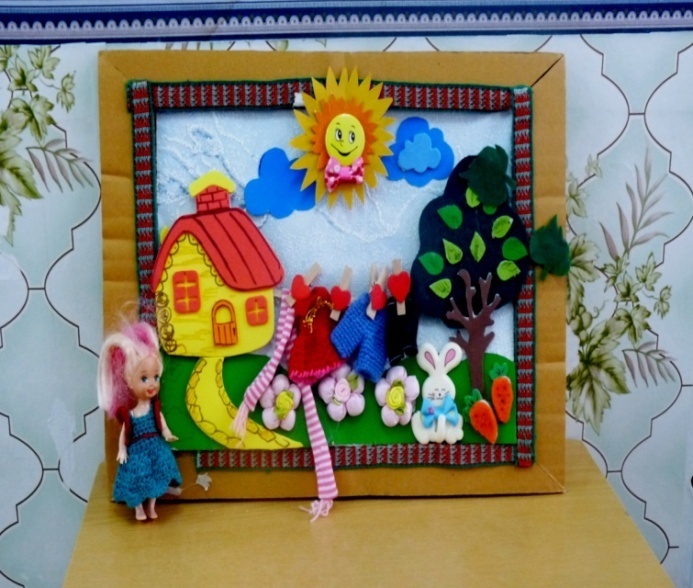 Наш театрПерсонажи знакомых сказок предстают перед детьми  в виде  плоскостного театра на палочках. Дети отбирают нужных героев, закрепляют их на прищепках и  показывают сказку игрушкам,  либо своим друзьям в группе.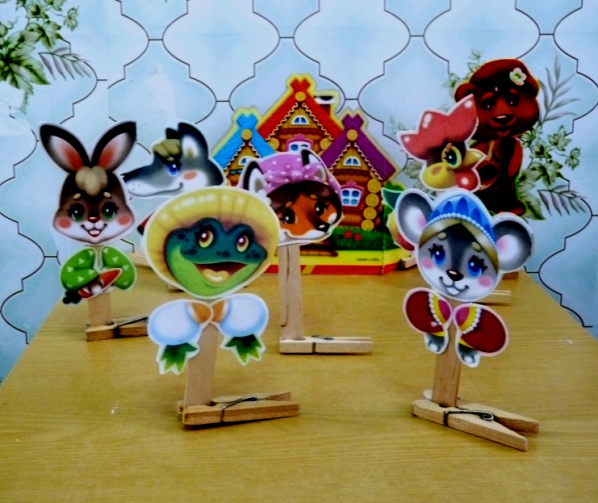 Веселые буквыКаждый ребенок  выбираетиз коробки объемную букву, выполненную из мягкого материала и прикрепляет к ней прищепки, вспоминая слова, которые начинаются на эту букву.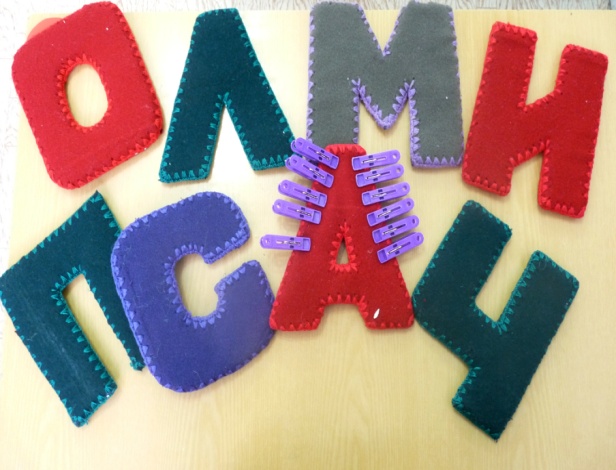 Удивительные зонтики Среди  предлагаемых картинок нужно отобрать лишь те, в словах которых есть звуки, помогающие автоматизации (того или иного звука).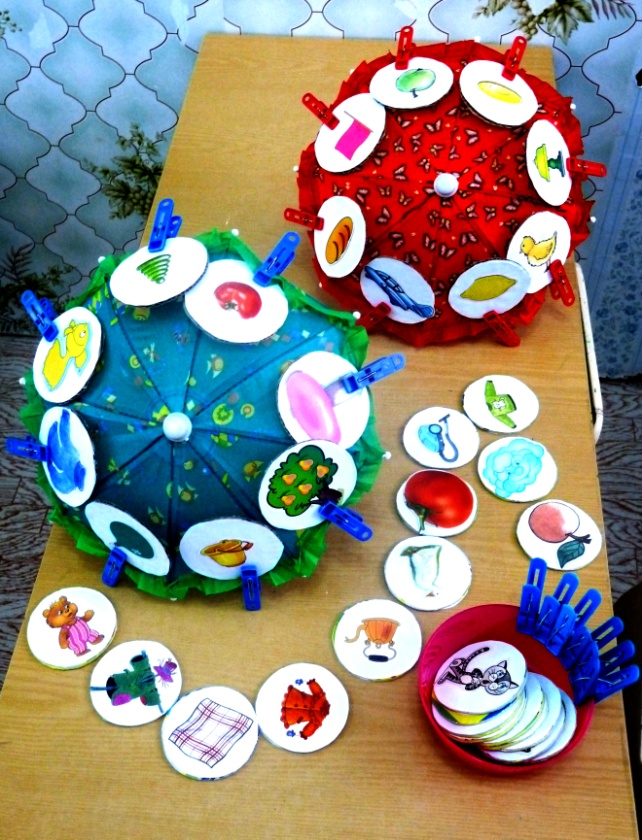 Времена года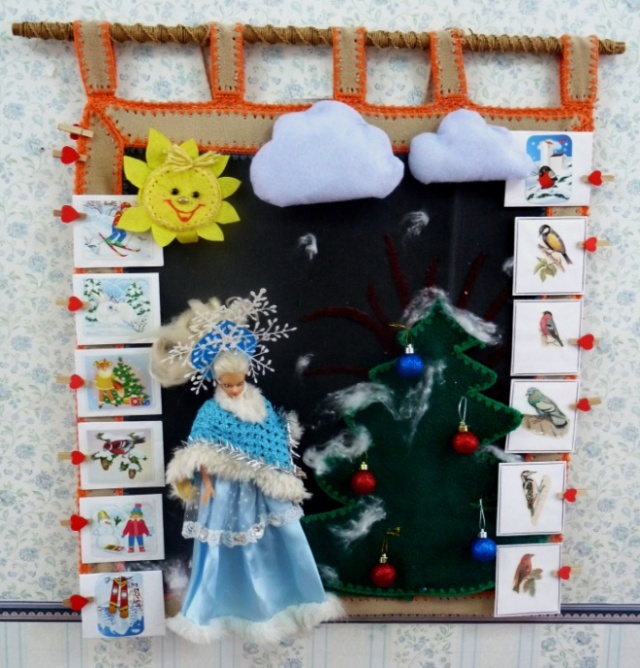 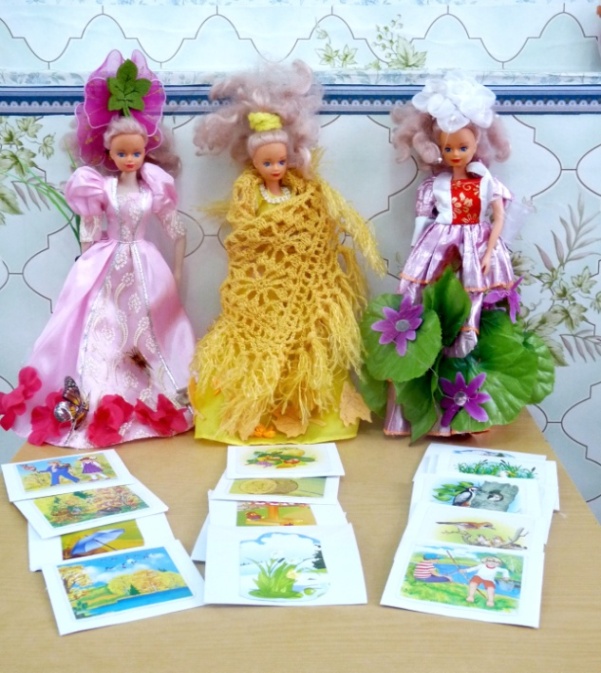 Волшебные круги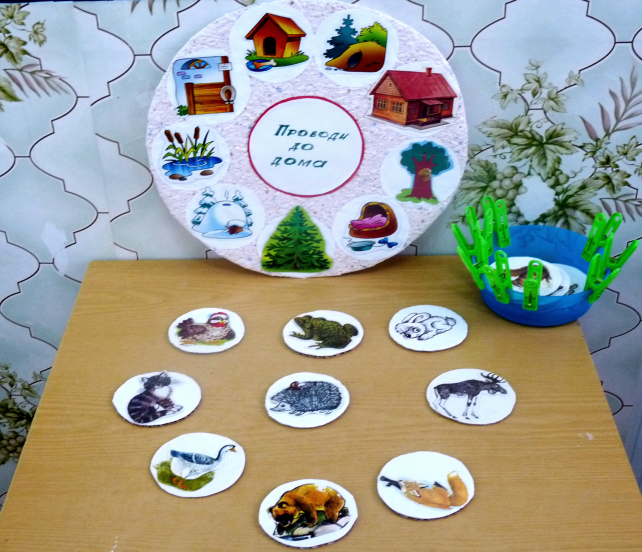 Игра  "Проводи до дома"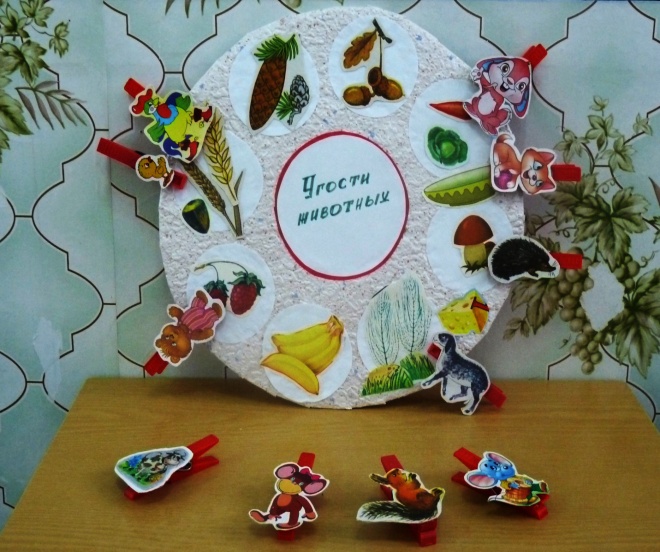 Игра  "Угости животных"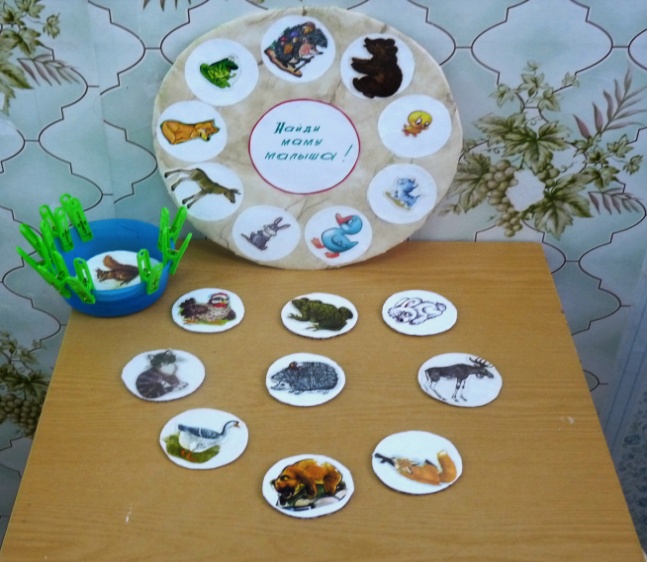 Игра "Найди маму малыша"	Выполняя пальчиками различные игры и упражнения,  дети  достигают хорошего развития во всех областях образовательной сферы.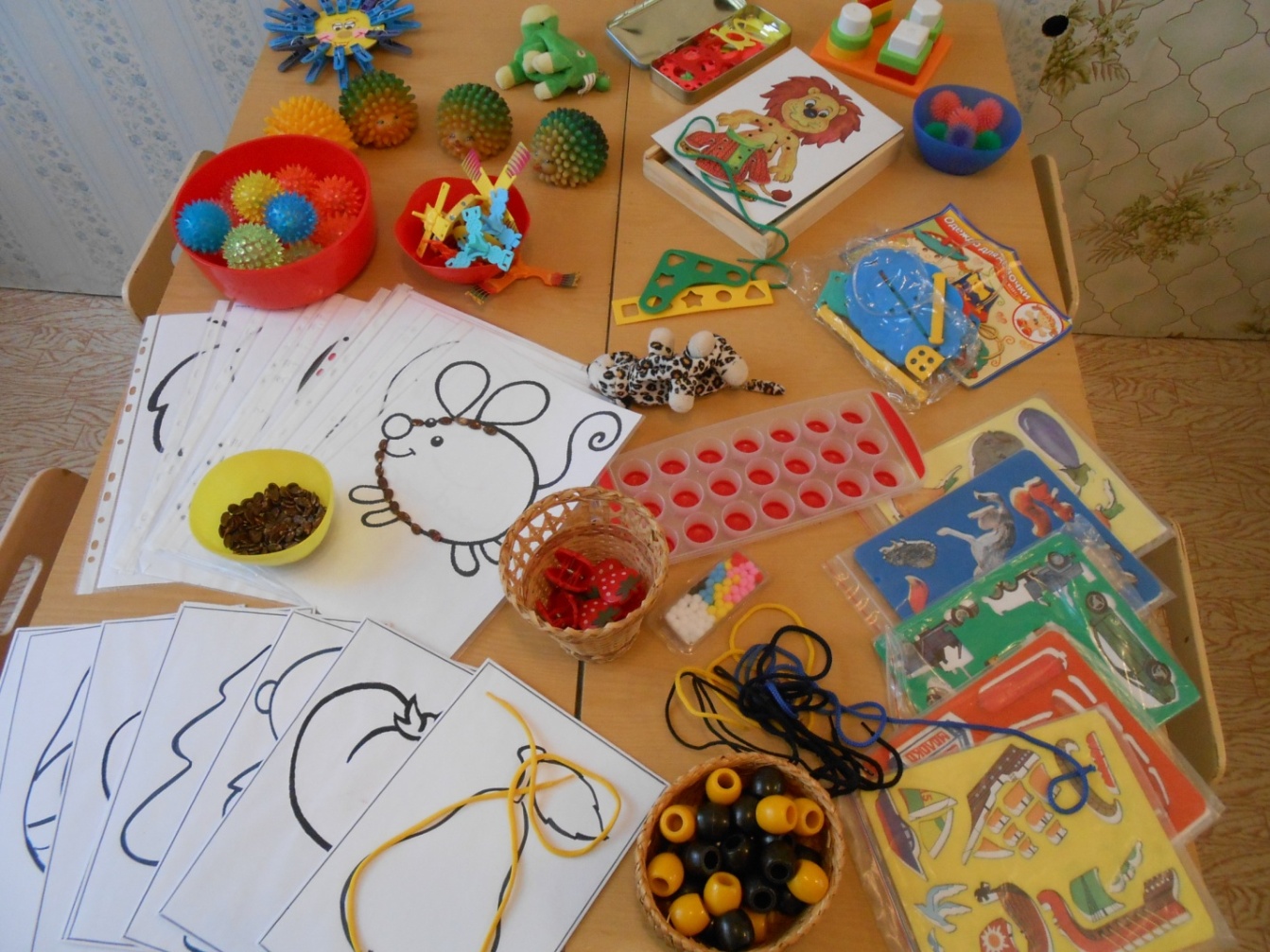 Речевое  развитие - закрепление и автоматизация  звуков, обогащается  пассивный и активный словарь;Социально - коммуникативное развитие -  дети учатся взаимодействовать с  педагогом и со сверстниками;Физическое развитие -   кисти рук детей приобретают хорошую подвижность, гибкость, исчезает скованность движений;Познавательное развитие -  развивается память, произвольное внимание, мыслительные процессы;Художественно - эстетическое развитие -  проявление творческих способностей, воображения.